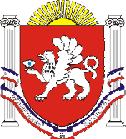 РЕСПУБЛИКА    КРЫМРАЗДОЛЬНЕНСКИЙ РАЙОНКОВЫЛЬНОВСКИЙ СЕЛЬСКИЙ СОВЕТ 25 ( внеочередное) заседание 2 созываРЕШЕНИЕ 30 апреля  2021  года                     с. Ковыльное                                       № 170О назначении даты отчёта председателя Ковыльновского сельского совета - главы Администрации  Ковыльновского сельского поселения                 В соответствии с Федеральным законом Российской Федерации № 131-ФЗ  от 06.10.2003г.  «Об общих принципах организации местного самоуправления  в Российской Федерации», Уставом муниципального образования Ковыльновское сельское поселение, решением 17 заседания Ковыльновского сельского совета 1 созыва  от 26.10.2015 г. № 162 «Об утверждении Положения о порядке представления и рассмотрения ежегодного отчета главы Ковыльновского сельского поселения о результатах деятельности» Ковыльновский сельский совет РЕШИЛ:1.Организовать и провести мероприятия по отчету председателя Ковыльновского сельского совета - главы Администрации  Ковыльновского сельского поселения. 2.Установить место, дату и время проведения отчета: Республика Крым, Раздольненский  район, с. Ковыльное,  дом № 5, Администрация  Ковыльновского сельского поселения. Дата проведения - 31 мая 2021г. Время проведения :14-00. 3. Обнародовать настоящее решение на информационных стендах населенных пунктов Ковыльновского сельского поселения и на официальном сайте Администрации Ковыльновского сельского поселения в сети Интернет (http://kovilnovskoe-sp.ru/). 4.Контроль за выполнением настоящего решения   возложить на председателя Ковыльновского сельского совета - главу Администрации Ковыльновского сельского поселения.Председатель Ковыльновского сельского совета- глава АдминистрацииКовыльновского сельского поселения                                    Ю.Н. Михайленко